KA 103 – výzva 2020                                                                       Erasmus+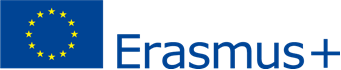 Účastnická smlouva pro mobilitu zaměstnanců na výukový pobyt / školeníČeská zemědělská univerzita v Praze – CZ PRAHA02                                 Adresa: Kamýcká 129, 165 21 Praha 6 - Suchdoldále jen "instituce", zastoupená za účelem podpisu této Účastnické smlouvy Ing. Lukášem Pospíšilem, Institucionální koordinátor ČZU na jedné straněaJméno a příjmení účastníka: Služební věk (počet let):			Státní příslušnost:  	Adresa: [úplná oficiální adresa] 		Katedra/oddělení:   	 Telefon:					E-mail:Gender:  [M/Ž/nespecifikováno]				Akademický rok: 2021/2022Účastník s: (vyplňuje OMV rektorátu ČZU)		finanční podporou ze zdroje EU Erasmus+ nulovým grantem (EU zero-grant)    finanční podporou ze zdroje EU Erasmus+ v kombinaci se dny s nulovým grantem Finanční podpora zahrnuje: 	podporu účastníka se specifickými potřebami	mimořádně vysoké cestovní nákladydále jen "účastník" na straně druhé, se dohodli na zvláštních podmínkách a přílohách uvedených níže, které tvoří nedílnou součást této Účastnické smlouvy (dále jen "smlouva"):Příloha I 	Program mobility zaměstnanců na výukový pobyt /školení (Staff Mobility Agreement)	Pozn.: U přílohy I není nutné posílat originál dokumentu s podpisem: v závislosti na národní legislativě jsou přípustné naskenované kopie podpisů a elektronické podpisy.Příloha II	Všeobecné podmínkyUstanovení zvláštních podmínek mají přednost před podmínkami uvedenými v přílohách. ZVLÁŠTNÍ PODMÍNKYČLÁNEK 1 – PŘEDMĚT SMLOUVY1.1	Instituce poskytne podporu účastníkovi mobility za účelem [výukového pobytu / školení / výukového pobytu a školení] v rámci programu Erasmus+. 1.2	Účastník přijímá finanční příspěvek nebo souhlasí se zajištěním cesty a pobytu dle článku 3 a zavazuje se uskutečnit mobilitu za účelem [výukového pobytu / školení / výukového pobytu a školení], jak je popsáno v Příloze I.1.3	Změny smlouvy musí být písemně vyžádány a odsouhlaseny oběma stranami formou dopisu nebo elektronické zprávy. ČLÁNEK 2 – PLATNOST SMLOUVY A DÉLKA TRVÁNÍ MOBILITY2.1	Smlouva vstupuje v platnost dnem podpisu poslední z obou stran.2.2	Mobilita bude zahájena [datum] a ukončena [datum]. Datum zahájení mobility odpovídá prvnímu dni, kdy je vyžadována přítomnost účastníka v přijímající [instituci/organizaci] a datum ukončení bude posledním dnem, kdy je vyžadována přítomnost účastníka v přijímající [instituci/organizaci]. Přijímací instituce/organizace: název univerzity, země a identifikační Erasmus kód:K celkové době trvání mobility je možné přičíst jeden den na cestu předcházející prvnímu dni a/nebo jeden den následující po posledním dni aktivity v zahraničí; tyto dny na dopravu budou zahrnuty do výpočtu podpory na pobytové náklady.2.3	Účastník obdrží podporu ze zdrojů EU Erasmus+ na […...] dní mobility (vyplňuje OMV rektorátu ČZU)                 - dostává-li účastník finanční podporu ze zdrojů EU Erasmus+: počet dní se v tomto případě rovná době trvání mobility; dostává-li účastník finanční podporu ze zdrojů EU Erasmus+ v kombinaci se dny nulového grantu (EU zero-grant):  tento počet dní musí odpovídat dnům, na které se vztahuje finanční podpora ze zdrojů EU Erasmus+, která musí být poskytována alespoň po minimální délku trvání pobytu v zahraničí (2 dny na mobilitu, 1 den na mobilitu pro pozvaného zaměstnance z podniku v rámci výukového pobytu)- jedná-li se o zaměstnance s nulovým grantem (EU zero-grant) na celé období: počet dnů bude 0  a [...] dní na cestu - jedná-li se o zaměstnance s nulovým grantem (EU zero-grant) na celé období: počet dnů bude 0. 2.4 	Celková délka trvání mobility nesmí překročit 2 měsíce, přičemž minimum na mobilitu jsou 2 po sobě jdoucí dny. Pouze pro výukový pobyt: Musí být dodrženo minimálně 8 hodin výuky týdně (nebo během jakékoliv kratší doby pobytu). Jestliže mobilita trvá déle než jeden týden, minimum odučených hodin pro nekompletní týden bude proporcionálně odpovídat délce jednoho týdne. Pokud je výuková činnost spojena s aktivitou v oblasti odborné přípravy v průběhu jediného období v zahraničí, snižuje se minimální počet vyučovacích hodin týdně (nebo jakékoli kratší doby pobytu) na 4 hodiny. Minimální počet odučených hodin se nevztahuje na pozvané zaměstnance z podniků.Účastník musí odučit celkem ……….hodin během …….dní. 2.5 	Účastník může podat žádost o prodloužení mobility až do maximální délky stanovené v článku 2.4. Pokud instituce souhlasí s prodloužením délky trvání mobility, bude smlouva odpovídajícím způsobem změněna.2.6	V potvrzení o účasti bude uvedeno skutečné datum zahájení aktivity a ukončení aktivity. ČLÁNEK 3 – FINANČNÍ PODPORA 3.1.     Instituce poskytne účastníkovi podporu v rámci rozpočtových kategorií cestovních nákladů a pobytových nákladů formou zajištění cesty a pobytových nákladů v souladu s vnitřními předpisy organizace. V takovém případě příjemce zajistí, aby tyto služby splňovaly nezbytné standardy kvality a bezpečnosti.3.2 	Náhrada nákladů vzniklých v souvislosti s podporou účastníků se specifickými potřebami, nebo s mimořádně vysokými cestovními náklady, je-li to relevantní, bude vycházet z podkladů poskytnutých účastníkem. 3.3	Finanční příspěvek nesmí být použit na krytí nákladů, které jsou již financovány ze zdrojů EU. 3.4 	Nehledě na článek 3.3 je finanční příspěvek slučitelný s jakýmkoliv jiným zdrojem financování.3.5	Finanční podpora nebo její část musí být vrácena, dojde-li k porušení podmínek smlouvy účastníkem. Vrácení finanční podpory se však nebude vyžadovat, není-li účastník schopen dokončit svou mobilitu, jak je uvedeno v příloze 1, z důvodu vyšší moci. Takové případy budou nahlášeny vysílající institucí (u pozvaných pracovníků z podniků: přijímající institucí) a odsouhlaseny NA. Účastník je povinen si uchovávat účetní doklady a smluvní dokumentaci za vynaložené náklady spojené s mobilitou, jejichž úhradu by v případě vyšší moci nárokoval.ČLÁNEK 4 – PLATEBNÍ PODMÍNKY4.1	Výplata zálohy na cestovní a pobytové náklady bude uskutečněna na základě Žádosti o zálohu, ve výplatních termínech na zaměstnanecké pokladně ČZU, budova Knihovny. Vyúčtování, doplatek, vratka na vzniklé cestovní a pobytové náklady proběhne v souladu s vnitřními předpisy organizace.4.2	Vysílající instituce účastníka nese odpovědnost za obeznámení účastníka s problematikou zdravotního pojištění a zajistí odpovídající ERV pojištění dle rámcové smlouvy s ČZU.4.3	Účastník musí prokázat skutečné datum zahájení a ukončení mobility ve formě potvrzení o účasti vydaném přijímající organizací.ČLÁNEK 5: ZÁVĚREČNÁ ZPRÁVA ÚČASTNÍKA (EU SURVEY)5.1.	Účastník on-line vyplní a odešle závěrečnou zprávu (EU Survey) po ukončení zahraniční mobility do 30 kalendářních dnů po obdržení výzvy k jejímu podání.5.2.	Od účastníků, kteří nevyplní a neodešlou on-line závěrečnou zprávu (EU Survey), může instituce vyžadovat částečné nebo úplné vrácení finanční podpory.5.3.	Účastník se zavazuje instituci předložit dokumenty:	a) Inter-institucionální smlouvu (vázanou na výukový pobyt)	b) Potvrzený program mobility zaměstnanců na výukový/školící pobyt (Mobility Agreement = příloha I)	c) Potvrzení o délce výuky/školení – Confirmationd) Závěrečnou zprávu ČZU e) potvrzení o zaplacení nákladů na cestu ve formě účtenek, faktur, jízdenek, palubních vstupenek,        kopií víz atd.5.4   	Pokud tyto dokumenty nebudou předloženy včas a stanovenou formou, má vysílající instituce právo uplatnit na oprávněného příjemce finanční postih.ČLÁNEK 6 – ROZHODNÉ PRÁVO A PŘÍSLUŠNÝ SOUD6.1	Smlouva se řídí právním řádem České republiky.6.2	Příslušný soud určený v souladu s příslušnými vnitrostátními právními předpisy je výlučně příslušný rozhodovat v jakýchkoli sporech mezi institucí a účastníkem ohledně výkladu, uplatňování nebo platnosti této smlouvy, pokud takový spor nelze vyřešit dohodou obou stran. PODPISY	                     KA 103 – výzva 2020Za účastníka:	Za Českou zemědělskou univerzitu v Praze: Jméno a příjmení:	   Ing. Lukáš Pospíšil	Institucionální koordinátorPodpis:_________________________	Podpis:_____________________________V _______________, dne__________	V Praze, dne_________________________Příloha IProgram mobility zaměstnanců na výukový pobyt /školení (Mobility Agreement)Příloha IIVŠEOBECNÉ PODMÍNKYČlánek 1: Odpovědnost za škoduKaždá ze stran této smlouvy zprostí druhou stranu jakékoliv občanskoprávní odpovědnosti za škody vzniklé jí nebo jejím zaměstnancům v důsledku plnění této smlouvy, pokud tyto škody nejsou důsledkem závažného a úmyslného pochybení druhé smluvní strany nebo jejích zaměstnanců.Česká národní agentura, Evropská komise nebo jejich zaměstnanci nenesou odpovědnost v případě nárokované pojistné události v rámci této smlouvy v souvislosti s jakoukoliv škodou vzniklou v průběhu mobility. V důsledku toho česká národní agentura nebo Evropská komise nevyhoví žádné žádosti o náhradu škody doprovázející tento vznesený nárok. Článek 2: Ukončení smlouvyV případě, že účastník neplní některou z povinností vyplývajících z této smlouvy, a to bez ohledu na důsledky v souladu s příslušnými právními předpisy, je instituce legálně oprávněna vypovědět nebo odstoupit od smlouvy bez jakékoliv další právní formality, nepodnikne-li účastník kroky k nápravě do jednoho měsíce od obdržení oznámení doporučeným dopisem.Ukončí-li účastník smlouvu ještě před vypršením její platnosti nebo nedodržuje-li smlouvu podle pravidel, musí vrátit tu část finanční podpory, která mu již byla vyplacena, neexistuje-li jiná dohoda s vysílající institucí. V případě ukončení smlouvy účastníkem z důvodu "vyšší moci", tj. nepředvídatelné výjimečné situace nebo události mimo kontrolu účastníka a není-li následkem jeho pochybení či nedbalosti, má účastník nárok alespoň na část finanční podpory odpovídající skutečné době trvání mobility. Veškeré zbývající prostředky musí být vráceny, neexistuje-li jiná dohoda s vysílající institucí.Článek 3: Ochrana osobních údajůVeškeré osobní údaje obsažené ve smlouvě se zpracovávají v souladu s nařízením (ES) č. 2018/1725 Evropského parlamentu a Rady o ochraně fyzických osob v souvislosti se zpracováním osobních údajů orgány a institucemi EU a o volném pohybu těchto údajů. Tyto údaje musí být zpracovávány výhradně v souvislosti s plněním smlouvy a následnými aktivitami v souladu s předmětem této smlouvy ze strany vysílající instituce, národní agentury a Evropské komise, aniž by byla dotčena možnost předat údaje orgánům odpovědným za kontrolu a audit v souladu s právními předpisy EU (Evropský účetní dvůr nebo Evropský úřad pro boj proti podvodům (OLAF)).Účastník může na základě písemné žádosti získat přístup ke svým osobním údajům a opravit informace, které jsou nepřesné nebo neúplné. Jakékoliv dotazy ohledně zpracování svých osobních údajů by měl směřovat na vysílající instituci a/nebo národní agenturu. Účastník může podat stížnost proti zpracování svých osobních údajů u Evropského inspektora ochrany údajů, pokud jde o použití údajů Evropskou komisí.Článek 4: Kontroly a auditySmluvní strany se zavazují poskytovat jakékoliv podrobné informace vyžádané Evropskou komisí, českou národní agenturou nebo jiným externím subjektem pověřeným Evropskou komisí nebo českou národní agenturou ke kontrole řádné realizace mobility a ustanovení této smlouvy.